АДМИНИСТРАЦИЯ  ВЕСЬЕГОНСКОГО  РАЙОНАТВЕРСКОЙ  ОБЛАСТИПОСТАНОВЛЕНИЕг. Весьегонск      04.05.2012                                                                                            № 236                                     п о с т а н о в л я ю:Внести в муниципальную  целевую  программу «Развитие туризма в Весьегонском районе» на 2011-2013гг., утверждённую постановлением администрации района от  01.06.2011  № 231, следующие изменения:б) пункты 4.1, 5.2 мероприятий Программы изложить в следующей редакции:  2. Опубликовать настоящее постановление в газете «Весьегонская жизнь».  3.  Настоящее постановление  вступает в силу со дня его принятия.Контроль за выполнением настоящего постановления возложить на заместителя главы администрации Живописцеву Е.А.Глава администрации района                                        И.И. Угнивенко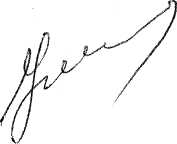 О    внесении      изменений в постановление администрациирайона от  01.06.2011  № 231Содержание мероприятийСрокСрокОтветственные исполнителиНеобходимая сумма, тыс.р.:Муниц. бюджет (привл. ср.)Необходимая сумма, тыс.р.:Муниц. бюджет (привл. ср.)Необходимая сумма, тыс.р.:Муниц. бюджет (привл. ср.)Объёмы и источники фин-я, тыс.р.Объёмы и источники фин-я, тыс.р.Содержание мероприятийСрокСрокОтветственные исполнители2011201220131223456774.1 Разработка и издание  информационно-рекламных материалов о Весьегонском районе:- буклеты, путеводители, карты, календари, баннеры и т.д.- разработка и выпуск календаря туристских событий.- издание аналитических буклетов о развитии Весьегонского района2011-2013МАУ «Ассоциации рекреационных услуг», администрация Весьегонского районаМАУ «Ассоциации рекреационных услуг», администрация Весьегонского района35243030894.4. Размещение информации в областной прессе и подписка на периодические издания с целью имиджевого позиционирования Весьегонского района2011-2013Администрация Весьегонского районаАдминистрация Весьегонского района81,05409090211,055.2 Организация и проведение традиционных мероприятий с целью привлечения туристов (открытые чемпионаты по ловле рыбы и др.)Февраль-мартОтдел культуры, МАУ «Ассоциация рекреационных услуг»Отдел культуры, МАУ «Ассоциация рекреационных услуг»6101016